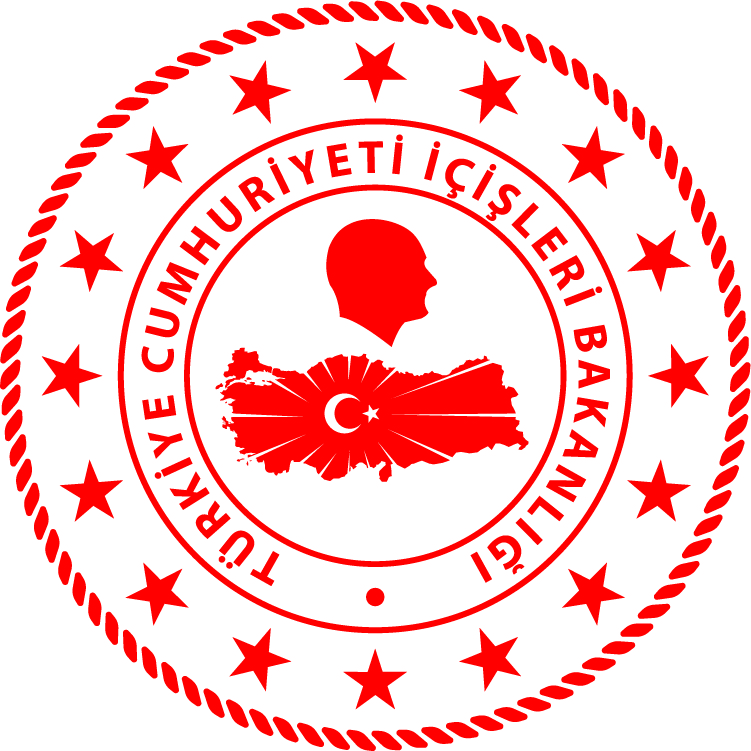 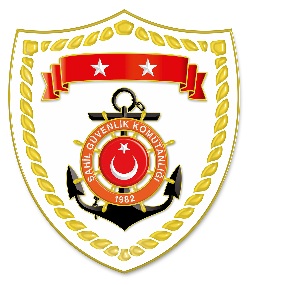 Marmara BölgesiEge BölgesiS.NoTARİHMEVKİ VE ZAMANKURTARILAN SAYISIKURTARILAN/YEDEKLENEN TEKNE SAYISIAÇIKLAMA110 Ocak 2020İSTANBUL 
06.30--İstanbul Boğazı kuzeybatısında 1 şahsın bulunması maksadıyla müştereken icra edilen arama kurtarma faaliyetlerine ağır hava/deniz şartları nedeniyle ara verilmiştir.S.NoTARİHMEVKİ VE ZAMANKURTARILAN SAYISIKURTARILAN/YEDEKLENEN TEKNE SAYISIAÇIKLAMA120 Ocak 2020MUĞLA/Datça
15.0031İnce Burun açıklarında içerisinde 3 şahıs bulunan ve makine arızası nedeniyle sürüklenen trol teknesi, içerisindeki şahıslarla birlikte yedeklenmiştir.